Università degli Studi di PadovaDipartimento di filosofia, sociologia, pedagogia e psicologia applicata (fisppa)Piazza Capitaniato, 335139     padovaDOMANDA DI AMMISSIONE AVVISO PROCEDURA COMPARATIVA PER ASSEGNAZIONE DIDATTICA INTEGRATIVA PROT. ALBO n. 0178765 del 22/09/2023Il/la sottoscritto/a …………….………………………………………………………..………………………………….nato/a a ………………………………………………………………….  prov. …….  il ……………..………………..residente a ……………………………………….……….………..  prov. ………….… c.a.p ……………………….. in Via………………………………..………………………………………….. n. ………., chiede di essere ammesso/a alla procedura comparativa per l’assegnazione dell’attività di didattica integrativa indicata con numero progressivo _____ nell’avviso di procedura comparativa nell’ambito dei Corsi di Studio del Dipartimento di Filosofia, Sociologia, Pedagogia e Psicologia Applicata – FISPPA, per il primo semestre dell’a.a. 2023-2024 (l’indicazione del numero deve essere per una sola attività ed è obbligatoria).DICHIARAsotto la propria personale responsabilità, ai sensi degli artt. 46 e 47 del D.P.R. 445/2000, consapevole delle sanzioni penali previste dall’art. 76 del D.P.R.445/2000, per le ipotesi di falsità in atti e dichiarazioni mendaci:di essere cittadino ………………………..…………………………………………….. (indicare la nazionalità);CODICE FISCALE ………………………………………………………………………………………. PARTITA IVA (solo in caso di titolare di partita IVA che emetterà fattura per il pagamento dell’attività) ………………………………………………………………………………………………………………………….di essere in possesso del seguente titolo di studio …………........................................................................ conseguito il …………... presso …………………………………………………………… con votazione ……...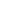 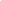 di essere dipendente: - dell’Università di Padova                 SÌ            NO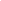 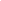                                      	   - di altra pubblica amministrazione    SÌ            NO di aver prestato i seguenti servizi presso pubbliche amministrazioni (precisare ente, periodo e mansioni) ………………………………………………………………………………………………………………………… In caso di risoluzione diversa dalla scadenza naturale del contratto indicare i motivi della cessazione; di aver adeguata conoscenza della lingua italiana (in caso di cittadini stranieri);di non avere subito condanne penali che abbiano comportato quale sanzione accessoria l’incapacità di contrattare con la pubblica amministrazione;che quanto dichiarato nel curriculum corrisponde al vero;di non avere un grado di parentela o di affinità, fino al quarto grado compreso, con un professore o un ricercatore di ruolo appartenente al Dipartimento o alla struttura sede dell’attività da svolgere ovvero con il Rettore, il Direttore Generale o un componente del Consiglio di Amministrazione dell’Ateneo;di non essere nella condizione di incompatibilità rispetto a quanto previsto al comma 1 dell’art. 25 della Legge n. 724/1994 (e quindi di non aver chiesto e ottenuto la pensione anticipata di anzianità);di essere assegnista (e quindi di non superare 50 ore di didattica frontale e integrativa nell’a.a. in corso)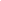 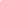 SÌ            NOore di didattica frontale/integrativa già assegnate: __________________________________________di essere dottorando (e quindi di non superare 40 ore di didattica integrativa nell’a.a. in corso) 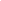 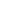 SÌ            NOore di didattica integrativa già assegnate: __________________________________________________È a conoscenza che:ai sensi del D.L.vo 30/06/2003, n. 196, i dati forniti con le presenti dichiarazioni sostitutive saranno trattati, in forma cartacea o informatica, ai soli fini della procedura e che i dati relativi al contratto e al prestatore saranno pubblicati sul sito di Ateneo ai sensi della normativa vigente.Preciso recapito cui indirizzare eventuali comunicazioni:……………………………………………………………..……………………………………………………………..	……………………………………………………………..Telefono n…………………………………………………Indirizzo e-mail …………………………………………..Allega: Curriculum vitae datato e firmato;Fotocopia di un documento di riconoscimento.Si dichiara di aver preso visione di tutti i singoli punti presenti nella domanda, compresi i punti 9 e 10.data …………………………………                                                                              	firma………………………………..…………….